1. Güneş     2. Dünya       3.Ay       4.	Samanyolu gökadası
Güneş sistemi ile ilgili verilen kavramların küçükten büyüğe sıralaması nasıl olmalıdır?(5 PUAN)2)  Aşağıdaki modelde okla gösterilen kısımların isimlerini okların karşısına yazınız. (10 PUAN)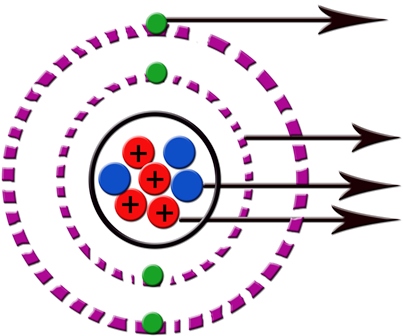 	       Ben Kimim?3) ) I-Organ      II-Doku     III-Hücre       IV-SistemYukarıda verilen yapıların büyükten küçüğe  doğru sıralayınız.(5 PUAN)4) 1.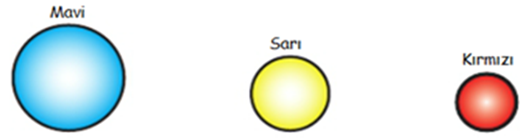   Yukarıda renkleri verilen yıldızların sıcaklıklarını soğuktan sıcağa  doğru sıralayınız.(5puan) 5) (8 PUAN)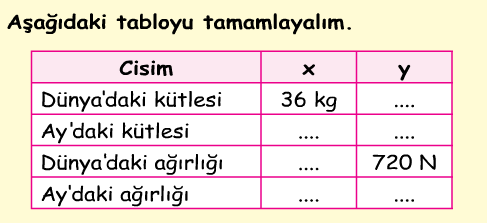 6.Aşağıda mayoz ve mitoz bölünmenin özellikleri karışık olarak verilmiştir. Bu özelliklerin sadece harflerini  uygun bölüme yazınız. (8p)                MAYOZ                                MİTOZA-. Parça değişimi gerçekleşir.B-. Eşeyli üremenin temelini oluşturur.C-. Genetik çeşitlilik sağlarD-.Vücut hücrelerinde gerçekleşir.E-. İki  hücre oluşur.F-. Oluşan hücrelerin genetik yapıları birbirinin aynısıdır.G-. Tek hücrelilerde üremeyi sağlar.H-. Üreme ana hücrelerinde gerçekleşir.7)(24 puan)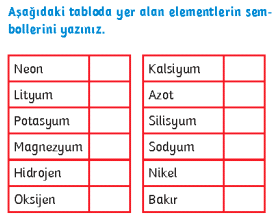 Aşağıda yer alan elementlerin sembollerini  yazınız.  Hidrojen….                       Bor….  Demir…..                          Lityum……  Neon…….                         Helyum……  Argon……                          Fofor…..  Altın ……..                       Gümüş……  Karbon……                      alüminyum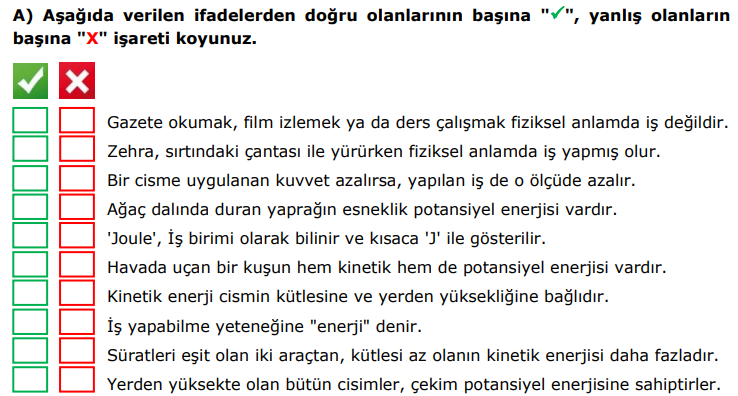 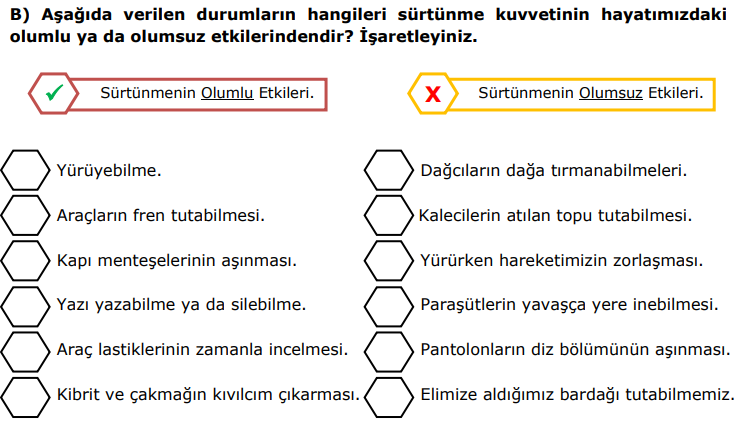 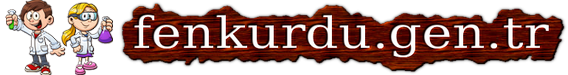 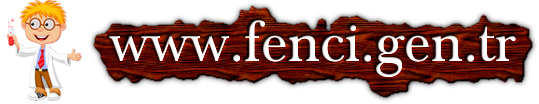 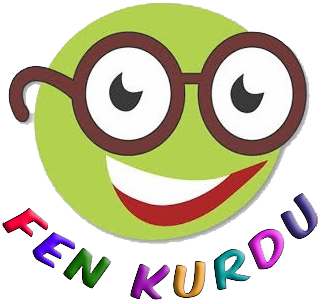 Daha fazla yazılı sorusu ve evraka  https://www.facebook.com/groups/fenkurdu  öğretmen grubumuzdan ulaşabilirsiniz.